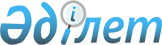 О бюджете района на 2017-2019 годыРешение Шортандинского районного маслихата Акмолинской области от 24 декабря 2016 года № С-12/2. Зарегистрировано Департаментом юстиции Акмолинской области 10 января 2017 года № 5683.
      Примечание РЦПИ.

      В тексте документа сохранена пунктуация и орфография оригинала.
      В соответствии с пунктом 2 статьи 75 Бюджетного кодекса Республики Казахстан от 4 декабря 2008 года, с подпунктом 1) пункта 1 статьи 6 Закона Республики Казахстан от 23 января 2001 года "О местном государственном управлении и самоуправлении в Республике Казахстан", Шортандинский районный маслихат РЕШИЛ:
      1. Утвердить бюджет района на 2017-2019 годы, согласно приложениям 1, 2 и 3 соответственно, в том числе на 2017 год в следующих объемах:
      1) доходы – 4 154 053,8 тысяч тенге, в том числе:
      налоговые поступления – 803 059,8 тысяч тенге;
      неналоговые поступления – 21 621,2 тысяч тенге;
      поступления от продажи основного капитала – 46 446 тысяч тенге;
      поступления трансфертов – 3 282 926,8 тысяч тенге;
      2) затраты – 4 120 336,1 тысяч тенге;
      3) чистое бюджетное кредитование – 80 081 тысяч тенге, в том числе:
      бюджетные кредиты – 104 905 тысяч тенге;
      погашение бюджетных кредитов – 24 824 тысяч тенге;      
      4) сальдо по операциям с финансовыми активами – 58 879 тысяч тенге;
      приобретение финансовых активов – 58 879 тысяч тенге;
      5) дефицит (профицит) бюджета – -105 242,3 тысяч тенге;
      6) финансирование дефицита (использование профицита) бюджета – 105 242,3 тысяч тенге.
      Сноска. Пункт 1 - в редакции решения Шортандинского районного маслихата Акмолинской области от 06.12.2017 № С-21/2 (вводится в действие с 01.01.2017).


      2. Утвердить доходы бюджета района за счет следующих источников:
      1) налоговые поступления, в том числе:
      индивидуальный подоходный налог;
      социальный налог;
      налоги на имущество;
      земельный налог;
      налог на транспортные средства;
      единый земельный налог;
      акцизы;
      поступления за использование природных и других ресурсов;
      сборы за ведение предпринимательской и профессиональной деятельности;
      фиксированный налог;
      государственная пошлина.
      2) неналоговых поступлений, в том числе:
      поступления части чистого дохода государственных предприятий;
      доходы от аренды имущества, находящегося в государственной собственности;
      вознаграждения по кредитам, выданным из государственного бюджета; 
      прочие неналоговые поступления.
      3) поступления от продажи основного капитала, в том числе:
      продажа государственного имущества, закрепленного за государственными учреждениями;
      продажа земли.
      3. Учесть в бюджете района на 2017 год субвенцию в сумме 1 929 289 тысяч тенге.
      4. Учесть в бюджете района на 2017 год бюджетные кредиты из республиканского бюджета для реализации мер социальной поддержки специалистов в сумме 104 905 тысяч тенге.
      Сноска. Пункт 4 - в редакции решения Шортандинского районного маслихата Акмолинской области от 17.10.2017 № С-19/2 (вводится в действие с 01.01.2017).


      5. Учесть в бюджете района на 2017 год погашение основного долга по бюджетным кредитам, выделенных для реализации мер социальной поддержки специалистов в сумме 24 824 тысяч тенге.
      6. Учесть в бюджете района на 2017 год выплату вознаграждения по бюджетным кредитам из республиканского бюджета для реализации мер социальной поддержки специалистов в сумме 36,9 тысяч тенге.
      Сноска. Пункт 6 - в редакции решения Шортандинского районного маслихата Акмолинской области от 17.10.2017 № С-19/2 (вводится в действие с 01.01.2017).


      7. Установить специалистам в области образования, социального обеспечения, культуры и спорта, являющимся гражданскими служащими и работающим в сельской местности, повышенные на двадцать пять процентов должностные оклады и тарифные ставки по сравнению с окладами и ставками гражданских служащих, занимающихся этими видами деятельности в городских условиях.
      8. Исключен решением Шортандинского районного маслихата Акмолинской области от 17.10.2017 № С-19/2 (вводится в действие с 01.01.2017).


      9. Утвердить перечень местных бюджетных программ, не подлежащих секвестру в процессе исполнения бюджета района на 2017 год, согласно приложению 4.
      10. Утвердить расходы по бюджетным программам бюджета района на 2017-2019 годы в городе, города районного значения, поселка, села, сельского округа, согласно приложениям 5, 6, 7.
      11. Утвердить трансферты органам местного самоуправления на 2017-2019 годы, согласно приложениям 8, 9, 10.
      12. Учесть целевые трансферты из республиканского бюджета на 2017 год, согласно приложению 11.
      13. Учесть целевые трансферты из областного бюджета на 2017 год, согласно приложению 12.
      13-1. Направить свободные остатки бюджетных средств в сумме 25 161,3 тысяч тенге, образовавшиеся по состоянию на 1 января 2017 года на следующие цели:
      1) на возврат неиспользованных (недоиспользованных) целевых трансфертов, выделенных из республиканского и областного бюджета в сумме 12 962,8 тысяч тенге, в том числе: из республиканского бюджета 12 312,4 тысяч тенге, из областного бюджета 1,5 тысяч тенге, из Национального фонда Республики Казахстан 648,9 тысяч тенге;
      2) на возврат в областной бюджет неиспользованных целевых трансфертов на оказание социальной поддержки специалистам в области здравоохранения, образования, социального обеспечения, культуры, спорта и агропромышленного комплекса, прибывшим для работы и проживания в сельские населенные пункты в сумме 132,5 тысяч тенге, возвращенных специалистами в 2016 году в доход бюджета на код 206107 "Возврат неиспользованных средств, ранее полученных из местного бюджета";
      3) на приобретение государственной символики государственному учреждению "Отдел образования" Шортандинского района для школ района в сумме 3 000 тысяч тенге;
      4) на установку отопительного котла для детского сада "Бөбек" в селе Бозайгыр в сумме 1 400 тысяч тенге;
      5)на установку дополнительного отопительного котла для детского сада "Ақ бота" в поселке Шортанды в сумме 1 000 тысяч тенге;
      6) на приобретение отопительного котла для Шортандинской средней школы № 3 в сумме 2 364,3 тысяч тенге;
      7) на субсидирование пассажирских перевозок в сумме 1 366 тысяч тенге;
      8) на приобретение шкафчиков для учащихся 1-4 классов Шортандинской средней школы № 1 в сумме 841,8 тысяч тенге;
      9) на оплату услуг по отоплению государственного коммунального казенного предприятия "Детский юношеский клуб "Кайнар" в сумме 1 872,1 тысяч тенге;
      10) на установление границ земельного участка Шортандинской средней школы № 2 в сумме 221,8 тысяч тенге.
      Сноска. Решение дополнено пунктом 13-1 в соответствии с решением Шортандинского районного маслихата Акмолинской области от 18.04.2017 № С-15/2 (вводится в действие с 01.01.2017); в редакции решения Шортандинского районного маслихата Акмолинской области от 23.11.2017 № С-20/2 (вводится в действие с 01.01.2017).


      13-2. Учесть возврат неиспользованных (недоиспользованных) целевых трансфертов в республиканский бюджет в сумме 7 634,4 тысяч тенге.
      Сноска. Решение дополнено пунктом 13-2 в соответствии с решением Шортандинского районного маслихата Акмолинской области от 18.04.2017 № С-15/2 (вводится в действие с 01.01.2017).


      14. Настоящее решение вступает в силу со дня государственной регистрации в Департаменте юстиции Акмолинской области и вводится в действие с 1 января 2017 года.
      "СОГЛАСОВАНО"
      "24" 12 2016 г. Бюджет района на 2017 год
      Сноска. Приложение 1 - в редакции решения Шортандинского районного маслихата Акмолинской области от 06.12.2017 № С-21/2 (вводится в действие с 01.01.2017). Бюджет района на 2018 год Бюджет района на 2019 год Перечень местных бюджетных программ, не подлежащих секвестру в процессе исполнения бюджета района на 2017 год Бюджетные программы бюджета района на 2017 год в городе, города районного значения, поселка, села, сельского округа
      Сноска. Приложение 5 - в редакции решения Шортандинского районного маслихата Акмолинской области от 06.12.2017 № С-21/2 (вводится в действие с 01.01.2017). Бюджетные программы бюджета района на 2018 год в городе, города районного значения, поселка, села, сельского округа
      продолжение таблицы:
      продолжение таблицы: Бюджетные программы бюджета района на 2019 год в городе, города районного значения, поселка, села, сельского округа
      продолжение таблицы:
      продолжение таблицы: Трансферты органам местного самоуправления на 2017 год
      Сноска. Приложение 8 - в редакции решения Шортандинского районного маслихата Акмолинской области от 23.11.2017 № С-20/2 (вводится в действие с 01.01.2017). Трансферты органам местного самоуправления на 2018 год
      продолжение таблицы:
      продолжение таблицы: Трансферты органам местного самоуправления на 2019 год
      продолжение таблицы:
      продолжение таблицы: Целевые трансферты из республиканского бюджета на 2017 год
      Сноска. Приложение 11 - в редакции решения Шортандинского районного маслихата Акмолинской области от 06.12.2017 № С-21/2 (вводится в действие с 01.01.2017). Целевые трансферты из областного бюджета на 2017 год
      Сноска. Приложение 12 - в редакции решения Шортандинского районного маслихата Акмолинской области от 06.12.2017 № С-21/2 (вводится в действие с 01.01.2017).
					© 2012. РГП на ПХВ «Институт законодательства и правовой информации Республики Казахстан» Министерства юстиции Республики Казахстан
				
      Председатель сессии
районного маслихата

В.Волокитин

      Секретарь
районного маслихата

Д.Отаров

      Аким Шортандинского района

Г.Садвокасова
Приложение 1
к решению Шортандинского
районного маслихата
№ С-12/2
от 24 декабря 2016 года
Функциональная группа
Функциональная группа
Функциональная группа
Функциональная группа
Функциональная группа
Сумма, тысяч тенге
Категория
Категория
Категория
Категория
Категория
Сумма, тысяч тенге
Функциональная подгруппа
Функциональная подгруппа
Функциональная подгруппа
Функциональная подгруппа
Сумма, тысяч тенге
Класс
Класс
Класс
Класс
Сумма, тысяч тенге
Администратор бюджетных программ
Администратор бюджетных программ
Администратор бюджетных программ
Сумма, тысяч тенге
Подкласс
Подкласс
Подкласс
Сумма, тысяч тенге
Программа
Программа
Сумма, тысяч тенге
I. Доходы
4154053,8
1
Налоговые поступления
803059,8
01
Подоходный налог 
41950
2
Индивидуальный подоходный налог
41950
03
Социальный налог
338649
1
Социальный налог
338649
04
Hалоги на собственность
337613,9
1
Hалоги на имущество
270727,3
3
Земельный налог
9879
4
Hалог на транспортные средства
55720
5
Единый земельный налог
1287,6
05
Внутренние налоги на товары, работы и услуги
78937,5
2
Акцизы
4108
3
Поступления за использование природных и других ресурсов
56337
4
Сборы за ведение предпринимательской и профессиональной деятельности 
18464,4
5
Налог на игорный бизнес
28,1
07
Прочие налоги
144,4
1
Прочие налоги
144,4
08
Обязательные платежи, взимаемые за совершение юридически значимых действий и (или) выдачу документов уполномоченными на то государственными органами или должностными лицами 
5765
1
Государственная пошлина
5765
2
Неналоговые поступления
21621,2
01
Доходы от государственной собственности
5755,8
4
Доходы на доли участия в юридических лицах, находящиеся в государственной собственности
127,2
5
Доходы от аренды имущества, находящегося в государственной собственности
5589
7
Вознаграждения по кредитам, выданным из государственного бюджета
36,9
9
Прочие доходы от государственной собственности
2,7
02
Поступления от реализации товаров (работ, услуг) государственными учреждениями, финансируемыми из государственного бюджета
21
1
Поступления от реализации товаров (работ, услуг) государственными учреждениями, финансируемыми из государственного бюджета
21
04
Штрафы, пени, санкции, взыскания, налагаемые государственными учреждениями, финансируемыми из государственного бюджета, а также содержащимися и финансируемыми из бюджета (сметы расходов) Национального Банка Республики Казахстан
897,4
1
Штрафы, пени, санкции, взыскания, налагаемые государственными учреждениями, финансируемыми из государственного бюджета, а также содержащимися и финансируемыми из бюджета (сметы расходов) Национального Банка Республики Казахстан, за исключением поступлений от организаций нефтяного сектора
897,4
06
Прочие неналоговые поступления
14947
1
Прочие неналоговые поступления
14947
3
Поступления от продажи основного капитала
46446
01
Продажа государственного имущества, закрепленного за государственными учреждениями
8397,7
1
Продажа государственного имущества, закрепленного за государственными учреждениями
8397,7
03
Продажа земли и нематериальных активов
38048,3
1
Продажа земли
34360
2
Продажа нематериальных активов
3688,3
4
Поступления трансфертов 
3282926,8
02
Трансферты из вышестоящих органов государственного управления
3282926,8
2
Трансферты из областного бюджета
3282926,8
II. Затраты
4120336,1
01
Государственные услуги общего характера
272871,9
1
Представительные, исполнительные и другие органы, выполняющие общие функции государственного управления
230879,1
112
Аппарат маслихата района (города областного значения)
27848
001
Услуги по обеспечению деятельности маслихата района (города областного значения)
27848
122
Аппарат акима района (города областного значения)
73420,3
001
Услуги по обеспечению деятельности акима района (города областного значения)
73420,3
123
Аппарат акима района в городе, города районного значения, поселка, села, сельского округа
129610,8
001
Услуги по обеспечению деятельности акима района в городе, города районного значения, поселка, села, сельского округа
129610,8
9
Прочие государственные услуги общего характера
41992,8
458
Отдел жилищно-коммунального хозяйства, пассажирского транспорта и автомобильных дорог района (города областного значения)
12226,9
001
Услуги по реализации государственной политики на местном уровне в области жилищно-коммунального хозяйства, пассажирского транспорта и автомобильных дорог
12226,9
459
Отдел экономики и финансов района (города областного значения)
23027,3
001
Услуги по реализации государственной политики в области формирования и развития экономической политики, государственного планирования, исполнения бюджета и управления коммунальной собственностью района (города областного значения)
23027,3
494
Отдел предпринимательства и промышленности района (города областного значения)
6738,6
001
Услуги по реализации государственной политики на местном уровне в области развития предпринимательства и промышленности
6738,6
02
Оборона
2799,1
1
Военные нужды
1707
122
Аппарат акима района (города областного значения)
1707
005
Мероприятия в рамках исполнения всеобщей воинской обязанности
1707
2
Организация работы по чрезвычайным ситуациям
1092,1
122
Аппарат акима района (города областного значения)
1092,1
006
Предупреждение и ликвидация чрезвычайных ситуаций масштаба района (города областного значения)
1092,1
04
Образование
2221111,6
1
Дошкольное воспитание и обучение
319252,4
464
Отдел образования района (города областного значения)
301056,3
009
Обеспечение деятельности организаций дошкольного воспитания и обучения
165453,3
040
Реализация государственного образовательного заказа в дошкольных организациях образования
135603
467
Отдел строительства района (города областного значения)
18196,1
037
Строительство и реконструкция объектов дошкольного воспитания и обучения
18196,1
2
Начальное, основное среднее и общее среднее образование
1697844,6
464
Отдел образования района (города областного значения)
1671473
003
Общеобразовательное обучение
1596424,8
006
Дополнительное образование для детей 
75048,2
465
Отдел физической культуры и спорта района (города областного значения)
22106,6
017
Дополнительное образование для детей и юношества по спорту
22106,6
467
Отдел строительства района (города областного значения)
4265
024
Строительство и реконструкция объектов начального, основного среднего и общего среднего образования
4265
9
Прочие услуги в области образования
204014,6
464
Отдел образования района (города областного значения)
204014,6
001
Услуги по реализации государственной политики на местном уровне в области образования
7064
004
Информатизация системы образования в государственных учреждениях образования района (города областного значения)
2501
005
Приобретение и доставка учебников, учебно-методических комплексов для государственных учреждений образования района (города областного значения)
45488,4
007
Проведение школьных олимпиад, внешкольных мероприятий и конкурсов районного (городского) масштаба
1020
015
Ежемесячные выплаты денежных средств опекунам (попечителям) на содержание ребенка-сироты (детей-сирот), и ребенка (детей), оставшегося без попечения родителей
13175,6
067
Капитальные расходы подведомственных государственных учреждений и организаций
134765,6
06
Социальная помощь и социальное обеспечение
148555,7
1
Социальное обеспечение
9757,4
451
Отдел занятости и социальных программ района (города областного значения)
9757,4
016
Государственные пособия на детей до 18 лет
3560,1
025
Внедрение обусловленной денежной помощи по проекту "Өрлеу"
6197,3
2
Социальная помощь
100086,6
123
Аппарат акима района в городе, города районного значения, поселка, села, сельского округа
8259,9
003
Оказание социальной помощи нуждающимся гражданам на дому
8259,9
451
Отдел занятости и социальных программ района (города областного значения)
91826,7
002
Программа занятости
42784
007
Социальная помощь отдельным категориям нуждающихся граждан по решениям местных представительных органов
21268,3
010
Материальное обеспечение детей-инвалидов, воспитывающихся и обучающихся на дому
857,2
017
Обеспечение нуждающихся инвалидов обязательными гигиеническими средствами и предоставление услуг специалистами жестового языка, индивидуальными помощниками в соответствии с индивидуальной программой реабилитации инвалида
10231
023
Обеспечение деятельности центров занятости населения
16686,2
9
Прочие услуги в области социальной помощи и социального обеспечения
38711,7
451
Отдел занятости и социальных программ района (города областного значения)
38634,3
001
Услуги по реализации государственной политики на местном уровне в области обеспечения занятости и реализации социальных программ для населения
22329,7
011
Оплата услуг по зачислению, выплате и доставке пособий и других социальных выплат
240
050
Реализация Плана мероприятий по обеспечению прав и улучшению качества жизни инвалидов в Республике Казахстан на 2012 - 2018 годы
7729,8
054
Размещение государственного социального заказа в неправительственном секторе
8334,8
458
Отдел жилищно-коммунального хозяйства, пассажирского транспорта и автомобильных дорог района (города областного значения)
77,4
050
Реализация Плана мероприятий по обеспечению прав и улучшению качества жизни инвалидов в Республике Казахстан на 2012 - 2018 годы
77,4
07
Жилищно-коммунальное хозяйство
738651,3
1
Жилищное хозяйство
580386,6
458
Отдел жилищно-коммунального хозяйства, пассажирского транспорта и автомобильных дорог района (города областного значения)
2200
003
Организация сохранения государственного жилищного фонда
2200
467
Отдел строительства района (города областного значения)
578186,6
003
Проектирование и (или) строительство, реконструкция жилья коммунального жилищного фонда
8215,4
004
Проектирование, развитие и (или) обустройство инженерно-коммуникационной инфраструктуры
10383,2
058
Развитие системы водоснабжения и водоотведения в сельских населенных пунктах
559588
2
Коммунальное хозяйство
158264,7
458
Отдел жилищно-коммунального хозяйства, пассажирского транспорта и автомобильных дорог района (города областного значения)
54900
012
Функционирование системы водоснабжения и водоотведения
32900
026

 
Организация эксплуатации тепловых сетей, находящихся в коммунальной собственности районов (городов областного значения)
22000
467
Отдел строительства района (города областного значения)
103364,7
006
Развитие системы водоснабжения и водоотведения
103364,7
08
Культура, спорт, туризм и информационное пространство
150761,3
1
Деятельность в области культуры
53039
455
Отдел культуры и развития языков района (города областного значения)
53039
003
Поддержка культурно-досуговой работы
53039
2
Спорт
17926,8
465
Отдел физической культуры и спорта района (города областного значения)
17926,8
001
Услуги по реализации государственной политики на местном уровне в сфере физической культуры и спорта
6982,8
004
Капитальные расходы государственного органа
1000
006
Проведение спортивных соревнований на районном (города областного значения) уровне
2185
007
Подготовка и участие членов сборных команд района (города областного значения) по различным видам спорта на областных спортивных соревнованиях
7759
3
Информационное пространство
51719
455
Отдел культуры и развития языков района (города областного значения)
43862
006
Функционирование районных (городских) библиотек
36899
007
Развитие государственного языка и других языков народа Казахстана
6963
456
Отдел внутренней политики района (города областного значения)
7857
002
Услуги по проведению государственной информационной политики
7857
9
Прочие услуги по организации культуры, спорта, туризма и информационного пространства
28076,5
455
Отдел культуры и развития языков района (города областного значения)
8689,8
001
Услуги по реализации государственной политики на местном уровне в области развития языков и культуры
7189,8
032
Капитальные расходы подведомственных государственных учреждений и организаций
1500
456
Отдел внутренней политики района (города областного значения)
19386,7
001
Услуги по реализации государственной политики на местном уровне в области информации, укрепления государственности и формирования социального оптимизма граждан
12826,2
003
Реализация мероприятий в сфере молодежной политики
6560,5
09
Топливно-энергетический комплекс и недропользование
255895,7
1
Топливо и энергетика
255895,7
467
Отдел строительства района (города областного значения)
255895,7
009
Развитие теплоэнергетической системы
255895,7
10
Сельское, водное, лесное, рыбное хозяйство, особо охраняемые природные территории, охрана окружающей среды и животного мира, земельные отношения
103808,3
1
Сельское хозяйство
66040,1
459
Отдел экономики и финансов района (города областного значения)
19307,3
099
Реализация мер по оказанию социальной поддержки специалистов
19307,3
462
Отдел сельского хозяйства района (города областного значения)
18654,4
001
Услуги по реализации государственной политики на местном уровне в сфере сельского хозяйства
18654,4
473
Отдел ветеринарии района (города областного значения)
28078,4
001
Услуги по реализации государственной политики на местном уровне в сфере ветеринарии
14420
007
Организация отлова и уничтожения бродячих собак и кошек
750
010
Проведение мероприятий по идентификации сельскохозяйственных животных
1083
047
Возмещение владельцам стоимости обезвреженных (обеззараженных) и переработанных без изъятия животных, продукции и сырья животного происхождения, представляющих опасность для здоровья животных и человека
11825,4
6
Земельные отношения
10341,2
463
Отдел земельных отношений района (города областного значения)
10341,2
001
Услуги по реализации государственной политики в области регулирования земельных отношений на территории района (города областного значения)
10341,2
9
Прочие услуги в области сельского, водного, лесного, рыбного хозяйства, охраны окружающей среды и земельных отношений
27427
473
Отдел ветеринарии района (города областного значения)
27427
011
Проведение противоэпизоотических мероприятий
27427
11
Промышленность, архитектурная, градостроительная и строительная деятельность
19155,3
2
Архитектурная, градостроительная и строительная деятельность
19155,3
467
Отдел строительства района (города областного значения)
11700,5
001
Услуги по реализации государственной политики на местном уровне в области строительства
11700,5
468
Отдел архитектуры и градостроительства района (города областного значения)
7454,8
001
Услуги по реализации государственной политики в области архитектуры и градостроительства на местном уровне
7454,8
12
Транспорт и коммуникации
123110,4
1
Автомобильный транспорт
116244,4
458
Отдел жилищно-коммунального хозяйства, пассажирского транспорта и автомобильных дорог района (города областного значения)
116244,4
023
Обеспечение функционирования автомобильных дорог
30215
045
Капитальный и средний ремонт автомобильных дорог районного значения и улиц населенных пунктов
86029,4
9
Прочие услуги в сфере транспорта и коммуникаций
6866
458
Отдел жилищно-коммунального хозяйства, пассажирского транспорта и автомобильных дорог района (города областного значения)
6866
037
Субсидирование пассажирских перевозок по социально значимым городским (сельским), пригородным и внутрирайонным сообщениям
6866
13
Прочие
26779,1
9
Прочие
26779,1
123
Аппарат акима района в городе, города районного значения, поселка, села, сельского округа
26779,1
040
Реализация мер по содействию экономическому развитию регионов в рамках Программы развития регионов до 2020 года
26779,1
14
Обслуживание долга
36,9
1
Обслуживание долга
36,9
459
Отдел экономики и финансов района (города областного значения)
36,9
021
Обслуживание долга местных исполнительных органов по выплате вознаграждений и иных платежей по займам из областного бюджета
36,9
15
Трансферты
56799,5
1
Трансферты
56799,5
459
Отдел экономики и финансов района (города областного значения)
56799,5
006
Возврат неиспользованных (недоиспользованных) целевых трансфертов
20080,8
024
Целевые текущие трансферты из нижестоящего бюджета на компенсацию потерь вышестоящего бюджета в связи с изменением законодательства
8587,3
051
Трансферты органам местного самоуправления
27482,5
054
Возврат сумм неиспользованных (недоиспользованных) целевых трансфертов, выделенных из республиканского бюджета за счет целевого трансферта из Национального фонда Республики Казахстан
648,9
IІІ. Чистое бюджетное кредитование
80081
Бюджетные кредиты
104905
10
Сельское, водное, лесное, рыбное хозяйство, особо охраняемые природные территории, охрана окружающей среды и животного мира, земельные отношения
104905
1
Сельское хозяйство
104905
459
Отдел экономики и финансов района (города областного значения)
104905
018
Бюджетные кредиты для реализации мер социальной поддержки специалистов
104905
5
Погашение бюджетных кредитов
24824
01
Погашение бюджетных кредитов
24824
1
Погашение бюджетных кредитов, выданных из государственного бюджета
24824
ІV. Сальдо по операциям с финансовыми активами 
58879
Приобретение финансовых активов 
58879
13
Прочие
58879
9
Прочие
58879
458
Отдел жилищно-коммунального хозяйства, пассажирского транспорта и автомобильных дорог района (города областного значения)
58879
065
Формирование или увеличение уставного капитала юридических лиц
58879
V. Дефицит (профицит) бюджета
-105242,3
VI. Финансирование дефицита (использование профицита) бюджета
105242,3Приложение 2
к решению Шортандинского
районного маслихата
№ С-12/2
от 24 декабря 2016 года
Функциональная группа
Функциональная группа
Функциональная группа
Функциональная группа
Функциональная группа
Сумма, тысяч тенге
Категория
Категория
Категория
Категория
Категория
Сумма, тысяч тенге
Функциональная подгруппа
Функциональная подгруппа
Функциональная подгруппа
Функциональная подгруппа
Сумма, тысяч тенге
Класс
Класс
Класс
Класс
Сумма, тысяч тенге
Администратор бюджетных программ
Администратор бюджетных программ
Администратор бюджетных программ
Сумма, тысяч тенге
Подкласс
Подкласс
Подкласс
Сумма, тысяч тенге
Программа
Программа
Сумма, тысяч тенге
I. Доходы
3359705
1
Налоговые поступления
843808
01
Подоходный налог 
43000
2
Индивидуальный подоходный налог
43000
03
Социальный налог
389423
1
Социальный налог
389423
04
Hалоги на собственность
305700
1
Hалоги на имущество
230000
3
Земельный налог
18000
4
Hалог на транспортные средства
56000
5
Единый земельный налог
1700
05
Внутренние налоги на товары, работы и услуги
98485
2
Акцизы
7400
3
Поступления за использование природных и других ресурсов
65000
4
Сборы за ведение предпринимательской и профессиональной деятельности
26000
5
Фиксированный налог
85
08
Обязательные платежи, взимаемые за совершение юридически значимых действий и (или) выдачу документов уполномоченными на то государственными органами или должностными лицами
7200
1
Государственная пошлина
7200
2
Неналоговые поступления
14021
01
Доходы от государственной собственности
6021
1
Поступления части чистого дохода государственных предприятий
21
5
Доходы от аренды имущества, находящегося в государственной собственности
6000
06
Прочие неналоговые поступления
8000
1
Прочие неналоговые поступления
8000
3
Поступления от продажи основного капитала
21000
01
Продажа государственного имущества, закрепленного за государственными учреждениями
7000
1
Продажа государственного имущества, закрепленного за государственными учреждениями
7000
03
Продажа земли и нематериальных активов
14000
1
Продажа земли
14000
4
Поступления трансфертов 
2480876
02
Трансферты из вышестоящих органов государственного управления
2480876
2
Трансферты из областного бюджета
2480876
II. Затраты
3359705
01
Государственные услуги общего характера
267497
1
Представительные, исполнительные и другие органы, выполняющие общие функции государственного управления
223004
112
Аппарат маслихата района (города областного значения)
22830
001
Услуги по обеспечению деятельности маслихата района (города областного значения)
22830
122
Аппарат акима района (города областного значения)
66220
001
Услуги по обеспечению деятельности акима района (города областного значения)
66220
123
Аппарат акима района в городе, города районного значения, поселка, села, сельского округа
133954
001
Услуги по обеспечению деятельности акима района в городе, города районного значения, поселка, села, сельского округа
133954
2
Финансовая деятельность
1659
459
Отдел экономики и финансов района (города областного значения)
1659
003
Проведение оценки имущества в целях налогообложения
910
010
Приватизация, управление коммунальным имуществом, постприватизационная деятельность и регулирование споров, связанных с этим
749
9
Прочие государственные услуги общего характера
42834
458
Отдел жилищно-коммунального хозяйства, пассажирского транспорта и автомобильных дорог района (города областного значения)
12106
001
Услуги по реализации государственной политики на местном уровне в области жилищно-коммунального хозяйства, пассажирского транспорта и автомобильных дорог
12106
459
Отдел экономики и финансов района (города областного значения)
23555
001
Услуги по реализации государственной политики в области формирования и развития экономической политики, государственного планирования, исполнения бюджета и управления коммунальной собственностью района (города областного значения)
23555
494
Отдел предпринимательства и промышленности района (города областного значения)
7173
001
Услуги по реализации государственной политики на местном уровне в области развития предпринимательства и промышленности
7173
02
Оборона
6826
1
Военные нужды
1826
122
Аппарат акима района (города областного значения)
1826
005
Мероприятия в рамках исполнения всеобщей воинской обязанности
1826
2
Организация работы по чрезвычайным ситуациям
5000
122
Аппарат акима района (города областного значения)
5000
006
Предупреждение и ликвидация чрезвычайных ситуаций масштаба района (города областного значения)
5000
04
Образование
2244875
1
Дошкольное воспитание и обучение
388638
464
Отдел образования района (города областного значения)
329638
009
Обеспечение деятельности организаций дошкольного воспитания и обучения
178935
040
Реализация государственного образовательного заказа в дошкольных организациях образования
150703
467
Отдел строительства района (города областного значения)
59000
037
Строительство и реконструкция объектов дошкольного воспитания и обучения
59000
2
Начальное, основное среднее и общее среднее образование
1737311
464
Отдел образования района (города областного значения)
1714769
003
Общеобразовательное обучение
1637521
006
Дополнительное образование для детей 
77248
465
Отдел физической культуры и спорта района (города областного значения)
22542
017
Дополнительное образование для детей и юношества по спорту
22542
9
Прочие услуги в области образования
118926
464
Отдел образования района (города областного значения)
118926
001
Услуги по реализации государственной политики на местном уровне в области образования
7221
004
Информатизация системы образования в государственных учреждениях образования района (города областного значения)
2862
005
Приобретение и доставка учебников, учебно-методических комплексов для государственных учреждений образования района (города областного значения)
29817
015
Ежемесячные выплаты денежных средств опекунам (попечителям) на содержание ребенка-сироты (детей-сирот), и ребенка (детей), оставшегося без попечения родителей
17468
067
Капитальные расходы подведомственных государственных учреждений и организаций
61558
06
Социальная помощь и социальное обеспечение
110314
1
Социальное обеспечение
5715
451
Отдел занятости и социальных программ района (города областного значения)
5715
005
Государственная адресная социальная помощь
321
016
Государственные пособия на детей до 18 лет
4859
025
Внедрение обусловленной денежной помощи по проекту "Өрлеу"
535
2
Социальная помощь
80464
123
Аппарат акима района в городе, города районного значения, поселка, села, сельского округа
9568
003
Оказание социальной помощи нуждающимся гражданам на дому
9568
451
Отдел занятости и социальных программ района (города областного значения)
70896
002
Программа занятости
19084
007
Социальная помощь отдельным категориям нуждающихся граждан по решениям местных представительных органов
24075
010
Материальное обеспечение детей-инвалидов, воспитывающихся и обучающихся на дому
867
017
Обеспечение нуждающихся инвалидов обязательными гигиеническими средствами и предоставление услуг специалистами жестового языка, индивидуальными помощниками в соответствии с индивидуальной программой реабилитации инвалида
9219
023
Обеспечение деятельности центров занятости населения
17651
9
Прочие услуги в области социальной помощи и социального обеспечения
24135
451
Отдел занятости и социальных программ района (города областного значения)
24135
001
Услуги по реализации государственной политики на местном уровне в области обеспечения занятости и реализации социальных программ для населения
23795
011
Оплата услуг по зачислению, выплате и доставке пособий и других социальных выплат
340
07
Жилищно-коммунальное хозяйство
420473
1
Жилищное хозяйство
415928
458
Отдел жилищно-коммунального хозяйства, пассажирского транспорта и автомобильных дорог района (города областного значения)
2354
003
Организация сохранения государственного жилищного фонда
2354
467
Отдел строительства района (города областного значения)
413574
004
Проектирование, развитие и (или) обустройство инженерно-коммуникационной инфраструктуры
10000
058
Развитие системы водоснабжения и водоотведения в сельских населенных пунктах
403574
2
Коммунальное хозяйство
4545
458
Отдел жилищно-коммунального хозяйства, пассажирского транспорта и автомобильных дорог района (города областного значения)
4545
012
Функционирование системы водоснабжения и водоотведения
4545
08
Культура, спорт, туризм и информационное пространство
157173
1
Деятельность в области культуры
57813
455
Отдел культуры и развития языков района (города областного значения)
57813
003
Поддержка культурно-досуговой работы
57813
2
Спорт
15175
465
Отдел физической культуры и спорта района (города областного значения)
15175
001
Услуги по реализации государственной политики на местном уровне в сфере физической культуры и спорта
6949
006
Проведение спортивных соревнований на районном (города областного значения) уровне
2214
007
Подготовка и участие членов сборных команд района (города областного значения) по различным видам спорта на областных спортивных соревнованиях
6012
3
Информационное пространство
56715
455
Отдел культуры и развития языков района (города областного значения)
46067
006
Функционирование районных (городских) библиотек
38717
007
Развитие государственного языка и других языков народа Казахстана
7350
456
Отдел внутренней политики района (города областного значения)
10648
002
Услуги по проведению государственной информационной политики
10648
9
Прочие услуги по организации культуры, спорта, туризма и информационного пространства
27470
455
Отдел культуры и развития языков района (города областного значения)
8838
001
Услуги по реализации государственной политики на местном уровне в области развития языков и культуры
7233
032
Капитальные расходы подведомственных государственных учреждений и организаций
1605
456
Отдел внутренней политики района (города областного значения)
18632
001
Услуги по реализации государственной политики на местном уровне в области информации, укрепления государственности и формирования социального оптимизма граждан
12014
003
Реализация мероприятий в сфере молодежной политики
6618
10
Сельское, водное, лесное, рыбное хозяйство, особо охраняемые природные территории, охрана окружающей среды и животного мира, земельные отношения
68194
1
Сельское хозяйство
57346
459
Отдел экономики и финансов района (города областного значения)
22887
099
Реализация мер по оказанию социальной поддержки специалистов
22887
462
Отдел сельского хозяйства района (города областного значения)
19011
001
Услуги по реализации государственной политики на местном уровне в сфере сельского хозяйства
19011
473
Отдел ветеринарии района (города областного значения)
15448
001
Услуги по реализации государственной политики на местном уровне в сфере ветеринарии
14645
007
Организация отлова и уничтожения бродячих собак и кошек
803
6
Земельные отношения
10848
463
Отдел земельных отношений района (города областного значения)
10848
001
Услуги по реализации государственной политики в области регулирования земельных отношений на территории района (города областного значения)
10848
11
Промышленность, архитектурная, градостроительная и строительная деятельность
18269
2
Архитектурная, градостроительная и строительная деятельность
18269
467
Отдел строительства района (города областного значения)
10382
001
Услуги по реализации государственной политики на местном уровне в области строительства
10382
468
Отдел архитектуры и градостроительства района (города областного значения)
7887
001
Услуги по реализации государственной политики в области архитектуры и градостроительства на местном уровне
7887
12
Транспорт и коммуникации
6206
1
Автомобильный транспорт
321
458
Отдел жилищно-коммунального хозяйства, пассажирского транспорта и автомобильных дорог района (города областного значения)
321
023
Обеспечение функционирования автомобильных дорог
321
9
Прочие услуги в сфере транспорта и коммуникаций
5885
458
Отдел жилищно-коммунального хозяйства, пассажирского транспорта и автомобильных дорог района (города областного значения)
5885
037
Субсидирование пассажирских перевозок по социально значимым городским (сельским), пригородным и внутрирайонным сообщениям
5885
13
Прочие
44356
9
Прочие
44356
123
Аппарат акима района в городе, города районного значения, поселка, села, сельского округа
26780
040
Реализация мер по содействию экономическому развитию регионов в рамках Программы развития регионов до 2020 года
26780
459
Отдел экономики и финансов района (города областного значения)
17576
012
Резерв местного исполнительного органа района (города областного значения)
17576
15
Трансферты
15522
1
Трансферты
15522
459
Отдел экономики и финансов района (города областного значения)
15522
051
Трансферты органам местного самоуправления
15522
IІІ. Чистое бюджетное кредитование
0
Бюджетные кредиты
0
ІV. Сальдо по операциям с финансовыми активами 
0
Приобретение финансовых активов 
0
V. Дефицит (профицит) бюджета
0
VI. Финансирование дефицита (использование профицита) бюджета
0Приложение 3
к решению Шортандинского
районного маслихата
№ С-12/2
от 24 декабря 2016 года
Функциональная группа
Функциональная группа
Функциональная группа
Функциональная группа
Функциональная группа
Сумма, тысяч тенге
Категория
Категория
Категория
Категория
Категория
Сумма, тысяч тенге
Функциональная подгруппа
Функциональная подгруппа
Функциональная подгруппа
Функциональная подгруппа
Сумма, тысяч тенге
Класс
Класс
Класс
Класс
Сумма, тысяч тенге
Администратор бюджетных программ
Администратор бюджетных программ
Администратор бюджетных программ
Сумма, тысяч тенге
Подкласс
Подкласс
Подкласс
Сумма, тысяч тенге
Программа
Программа
Сумма, тысяч тенге
I. Доходы
3093537
1
Налоговые поступления
897276
01
Подоходный налог
46000
2
Индивидуальный подоходный налог
46000
03
Социальный налог
417000
1
Социальный налог
417000
04
Hалоги на собственность
320584
1
Hалоги на имущество
239784
3
Земельный налог
19000
4
Hалог на транспортные средства
60000
5
Единый земельный налог
1800
05
Внутренние налоги на товары, работы и услуги
105892
2
Акцизы
7800
3
Поступления за использование природных и других ресурсов
70000
4
Сборы за ведение предпринимательской и профессиональной деятельности 
28000
5
Фиксированный налог
92
08
Обязательные платежи, взимаемые за совершение юридически значимых действий и (или) выдачу документов уполномоченными на то государственными органами или должностными лицами 
7800
1
Государственная пошлина
7800
2
Неналоговые поступления
14523
01
Доходы от государственной собственности
6523
1
Поступления части чистого дохода государственных предприятий
23
5
Доходы от аренды имущества, находящегося в государственной собственности
6500
06
Прочие неналоговые поступления
8000
1
Прочие неналоговые поступления
8000
3
Поступления от продажи основного капитала
19760
01
Продажа государственного имущества, закрепленного за государственными учреждениями
6000
1
Продажа государственного имущества, закрепленного за государственными учреждениями
6000
03
Продажа земли и нематериальных активов
13760
1
Продажа земли
13760
4
Поступления трансфертов
2161978
02
Трансферты из вышестоящих органов государственного управления
2161978
2
Трансферты из областного бюджета
2161978
II. Затраты
3093537
01
Государственные услуги общего характера
273443
1
Представительные, исполнительные и другие органы, выполняющие общие функции государственного управления
227864
112
Аппарат маслихата района (города областного значения)
23410
001
Услуги по обеспечению деятельности маслихата района (города областного значения)
23410
122
Аппарат акима района (города областного значения)
68092
001
Услуги по обеспечению деятельности акима района (города областного значения)
68092
123
Аппарат акима района в городе, города районного значения, поселка, села, сельского округа
136362
001
Услуги по обеспечению деятельности акима района в городе, города районного значения, поселка, села, сельского округа
136362
2
Финансовая деятельность
1774
459
Отдел экономики и финансов района (города областного значения)
1774
003
Проведение оценки имущества в целях налогообложения
973
010
Приватизация, управление коммунальным имуществом, постприватизационная деятельность и регулирование споров, связанных с этим
801
9
Прочие государственные услуги общего характера
43805
458
Отдел жилищно-коммунального хозяйства, пассажирского транспорта и автомобильных дорог района (города областного значения)
12449
001
Услуги по реализации государственной политики на местном уровне в области жилищно-коммунального хозяйства, пассажирского транспорта и автомобильных дорог
12449
459
Отдел экономики и финансов района (города областного значения)
24062
001
Услуги по реализации государственной политики в области формирования и развития экономической политики, государственного планирования, исполнения бюджета и управления коммунальной собственностью района (города областного значения)
24062
494
Отдел предпринимательства и промышленности района (города областного значения)
7294
001
Услуги по реализации государственной политики на местном уровне в области развития предпринимательства и промышленности
7294
02
Оборона
6954
1
Военные нужды
1954
122
Аппарат акима района (города областного значения)
1954
005
Мероприятия в рамках исполнения всеобщей воинской обязанности
1954
2
Организация работы по чрезвычайным ситуациям
5000
122
Аппарат акима района (города областного значения)
5000
006
Предупреждение и ликвидация чрезвычайных ситуаций масштаба района (города областного значения)
5000
04
Образование
2241949
1
Дошкольное воспитание и обучение
373609
464
Отдел образования района (города областного значения)
334409
009
Обеспечение деятельности организаций дошкольного воспитания и обучения
183706
040
Реализация государственного образовательного заказа в дошкольных организациях образования
150703
467
Отдел строительства района (города областного значения)
39200
037
Строительство и реконструкция объектов дошкольного воспитания и обучения
39200
2
Начальное, основное среднее и общее среднее образование
1763155
464
Отдел образования района (города областного значения)
1740191
003
Общеобразовательное обучение
1661577
006
Дополнительное образование для детей 
78614
465
Отдел физической культуры и спорта района (города областного значения)
22964
017
Дополнительное образование для детей и юношества по спорту
22964
9
Прочие услуги в области образования
105185
464
Отдел образования района (города областного значения)
105185
001
Услуги по реализации государственной политики на местном уровне в области образования
7321
004
Информатизация системы образования в государственных учреждениях образования района (города областного значения)
3063
005
Приобретение и доставка учебников, учебно-методических комплексов для государственных учреждений образования района (города областного значения)
31904
015
Ежемесячные выплаты денежных средств опекунам (попечителям) на содержание ребенка-сироты (детей-сирот), и ребенка (детей), оставшегося без попечения родителей
18690
067
Капитальные расходы подведомственных государственных учреждений и организаций
44207
06
Социальная помощь и социальное обеспечение
115385
1
Социальное обеспечение
6114
451
Отдел занятости и социальных программ района (города областного значения)
6114
005
Государственная адресная социальная помощь
343
016
Государственные пособия на детей до 18 лет
5199
025
Внедрение обусловленной денежной помощи по проекту "Өрлеу"
572
2
Социальная помощь
84707
123
Аппарат акима района в городе, города районного значения, поселка, села, сельского округа
9646
003
Оказание социальной помощи нуждающимся гражданам на дому
9646
451
Отдел занятости и социальных программ района (города областного значения)
75061
002
Программа занятости
20421
007
Социальная помощь отдельным категориям нуждающихся граждан по решениям местных представительных органов
25760
010
Материальное обеспечение детей-инвалидов, воспитывающихся и обучающихся на дому
927
017
Обеспечение нуждающихся инвалидов обязательными гигиеническими средствами и предоставление услуг специалистами жестового языка, индивидуальными помощниками в соответствии с индивидуальной программой реабилитации инвалида
9864
023
Обеспечение деятельности центров занятости населения
18089
9
Прочие услуги в области социальной помощи и социального обеспечения
24564
451
Отдел занятости и социальных программ района (города областного значения)
24564
001
Услуги по реализации государственной политики на местном уровне в области обеспечения занятости и реализации социальных программ для населения
24200
011
Оплата услуг по зачислению, выплате и доставке пособий и других социальных выплат
364
07
Жилищно-коммунальное хозяйство
134226
1
Жилищное хозяйство
129363
458
Отдел жилищно-коммунального хозяйства, пассажирского транспорта и автомобильных дорог района (города областного значения)
2519
003
Организация сохранения государственного жилищного фонда
2519
467
Отдел строительства района (города областного значения)
126844
058
Развитие системы водоснабжения и водоотведения в сельских населенных пунктах
126844
2
Коммунальное хозяйство
4863
458
Отдел жилищно-коммунального хозяйства, пассажирского транспорта и автомобильных дорог района (города областного значения)
4863
012
Функционирование системы водоснабжения и водоотведения
4863
08
Культура, спорт, туризм и информационное пространство
161170
1
Деятельность в области культуры
58993
455
Отдел культуры и развития языков района (города областного значения)
58993
003
Поддержка культурно-досуговой работы
58993
2
Спорт
15741
465
Отдел физической культуры и спорта района (города областного значения)
15741
001
Услуги по реализации государственной политики на местном уровне в сфере физической культуры и спорта
7079
006
Проведение спортивных соревнований на районном (города областного значения) уровне
2229
007
Подготовка и участие членов сборных команд района (города областного значения) по различным видам спорта на областных спортивных соревнованиях
6433
3
Информационное пространство
58186
455
Отдел культуры и развития языков района (города областного значения)
46793
006
Функционирование районных (городских) библиотек
39309
007
Развитие государственного языка и других языков народа Казахстана
7484
456
Отдел внутренней политики района (города областного значения)
11393
002
Услуги по проведению государственной информационной политики
11393
9
Прочие услуги по организации культуры, спорта, туризма и информационного пространства
28250
455
Отдел культуры и развития языков района (города областного значения)
9084
001
Услуги по реализации государственной политики на местном уровне в области развития языков и культуры
7367
032
Капитальные расходы подведомственных государственных учреждений и организаций
1717
456
Отдел внутренней политики района (города областного значения)
19166
001
Услуги по реализации государственной политики на местном уровне в области информации, укрепления государственности и формирования социального оптимизма граждан
12341
003
Реализация мероприятий в сфере молодежной политики
6825
10
Сельское, водное, лесное, рыбное хозяйство, особо охраняемые природные территории, охрана окружающей среды и животного мира, земельные отношения
73040
1
Сельское хозяйство
61993
459
Отдел экономики и финансов района (города областного значения)
26867
099
Реализация мер по оказанию социальной поддержки специалистов
26867
462
Отдел сельского хозяйства района (города областного значения)
19344
001
Услуги по реализации государственной политики на местном уровне в сфере сельского хозяйства
19344
473
Отдел ветеринарии района (города областного значения)
15782
001
Услуги по реализации государственной политики на местном уровне в сфере ветеринарии
14923
007
Организация отлова и уничтожения бродячих собак и кошек
859
6
Земельные отношения
11047
463
Отдел земельных отношений района (города областного значения)
11047
001
Услуги по реализации государственной политики в области регулирования земельных отношений на территории района (города областного значения)
11047
11
Промышленность, архитектурная, градостроительная и строительная деятельность
18711
2
Архитектурная, градостроительная и строительная деятельность
18711
467
Отдел строительства района (города областного значения)
10674
001
Услуги по реализации государственной политики на местном уровне в области строительства
10674
468
Отдел архитектуры и градостроительства района (города областного значения)
8037
001
Услуги по реализации государственной политики в области архитектуры и градостроительства на местном уровне
8037
12
Транспорт и коммуникации
6640
1
Автомобильный транспорт
343
458
Отдел жилищно-коммунального хозяйства, пассажирского транспорта и автомобильных дорог района (города областного значения)
343
023
Обеспечение функционирования автомобильных дорог
343
9
Прочие услуги в сфере транспорта и коммуникаций
6297
458
Отдел жилищно-коммунального хозяйства, пассажирского транспорта и автомобильных дорог района (города областного значения)
6297
037
Субсидирование пассажирских перевозок по социально значимым городским (сельским), пригородным и внутрирайонным сообщениям
6297
13
Прочие
45411
9
Прочие
45411
123
Аппарат акима района в городе, города районного значения, поселка, села, сельского округа
26780
040
Реализация мер по содействию экономическому развитию регионов в рамках Программы развития регионов до 2020 года
26780
459
Отдел экономики и финансов района (города областного значения)
18631
012
Резерв местного исполнительного органа района (города областного значения)
18631
15
Трансферты
16608
1
Трансферты
16608
459
Отдел экономики и финансов района (города областного значения)
16608
051
Трансферты органам местного самоуправления
16608
IІІ. Чистое бюджетное кредитование
0
Бюджетные кредиты
0
ІV. Сальдо по операциям с финансовыми активами 
0
Приобретение финансовых активов 
0
V. Дефицит (профицит) бюджета
0
VI. Финансирование дефицита (использование профицита) бюджета
0Приложение 4
к решению Шортандинского
районного маслихата
№ С-12/2
от 24 декабря 2016 года
Функциональная группа 
Функциональная группа 
Функциональная группа 
Функциональная группа 
Функциональная группа 
Функциональная подгруппа 
Функциональная подгруппа 
Функциональная подгруппа 
Функциональная подгруппа 
Администратор бюджетных программ
Администратор бюджетных программ
Администратор бюджетных программ
Программа
Программа
Наименование
1
2
3
4
5
II. Затраты
04
Образование
2
Начальное, основное среднее и общее среднее образование
464
Отдел образования района (города областного значения)
003
Общеобразовательное обучениеПриложение 5
к решению Шортандинского
районного маслихата
№ С-12/2
от 24 декабря 2016 года
Функциональная группа
Функциональная группа
Функциональная группа
Функциональная группа
Функциональная группа
Сумма, тысяч тенге
Функциональная подгруппа
Функциональная подгруппа
Функциональная подгруппа
Функциональная подгруппа
Сумма, тысяч тенге
Администратор бюджетных программ
Администратор бюджетных программ
Администратор бюджетных программ
Сумма, тысяч тенге
Программа
Программа
Сумма, тысяч тенге
Наименование
Сумма, тысяч тенге
1
2
3
4
5
6
01
Государственные услуги общего характера
129610,8
1
Представительные, исполнительные и другие органы, выполняющие общие функции государственного управления
129610,8
123
Аппарат акима района в городе, города районного значения, поселка, села, сельского округа
129610,8
001
Услуги по обеспечению деятельности акима района в городе, города районного значения, поселка, села, сельского округа
129610,8
Аппарат акима поселка Шортанды
18873,1
Аппарат акима поселка Жолымбет
12330,1
Аппарат акима Петровского сельского округа
10178,5
Аппарат акима Андреевского сельского округа
8498,9
Аппарат акима Новокубанского сельского округа
11031,9
Аппарат акима Новоселовского сельского округа
7822,5
Аппарат акима Раевского сельского округа
9408,2
Аппарат акима Дамсинского сельского округа
17238,4
Аппарат акима сельского округа Бектау
11215
Аппарат акима Пригородного сельского округа
10399,2
Аппарат акима сельского округа Бозайгыр
12615
06
Социальная помощь и социальное обеспечение
8259,9
2
Социальная помощь
8259,9
123
Аппарат акима района в городе, города районного значения, поселка, села, сельского округа
8259,9
003
Оказание социальной помощи нуждающимся гражданам на дому
8259,9
Аппарат акима поселка Шортанды
1963,7
Аппарат акима поселка Жолымбет
1863,7
Аппарат акима Андреевского сельского округа
460,3
Аппарат акима Новокубанского сельского округа
600
Аппарат акима Новоселовского сельского округа
408
Аппарат акима Раевского сельского округа
513,3
Аппарат акима Дамсинского сельского округа
283,2
Аппарат акима сельского округа Бектау
863,3
Аппарат акима Пригородного сельского округа
236
Аппарат акима сельского округа Бозайгыр
1068,4
13
Прочие
26779,1
9
Прочие
26779,1
123
Аппарат акима района в городе, города районного значения, поселка, села, сельского округа
26779,1
040
Реализация мер по содействию экономическому развитию регионов в рамках Программы развития регионов до 2020 года
26779,1
Аппарат акима поселка Шортанды
5361,6
Аппарат акима поселка Жолымбет
3920
Аппарат акима Петровского сельского округа
1561
Аппарат акима Андреевского сельского округа
1066
Аппарат акима Новокубанского сельского округа
1877
Аппарат акима Новоселовского сельского округа
1149
Аппарат акима Раевского сельского округа
1236,5
Аппарат акима Дамсинского сельского округа
4178
Аппарат акима сельского округа Бектау
1842
Аппарат акима Пригородного сельского округа
986
Аппарат акима сельского округа Бозайгыр
3602Приложение 6
к решению Шортандинского
районного маслихата
№ С-12/2
от 24 декабря 2016 года
Функциональная группа
Функциональная группа
Функциональная группа
Функциональная группа
Функциональная группа
Сумма, тысяч тенге
Функциональная подгруппа
Функциональная подгруппа
Функциональная подгруппа
Функциональная подгруппа
Сумма, тысяч тенге
Администратор бюджетных программ
Администратор бюджетных программ
Администратор бюджетных программ
Сумма, тысяч тенге
Программа
Программа
Сумма, тысяч тенге
Наименование
Сумма, тысяч тенге
1
2
3
4
5
6
II. Затраты
170302
01
133954
1
Представительные, исполнительные и другие органы, выполняющие общие функции государственного управления
133954
123
Аппарат акима района в городе, города районного значения, поселка, села, сельского округа
133954
001
Услуги по обеспечению деятельности акима района в городе, города районного значения, поселка, села, сельского округа
133954
06
Социальная помощь и социальное обеспечение
9568
2
Социальная помощь
9568
123
Аппарат акима района в городе, города районного значения, поселка, села, сельского округа
9568
003
Оказание социальной помощи нуждающимся гражданам на дому
9568
13
Прочие
26780
9
Прочие
26780
123
Аппарат акима района в городе, города районного значения, поселка, села, сельского округа
26780
040
Реализация мер по содействию экономическому развитию регионов в рамках Программы развития регионов до 2020 года
26780
Аппарат акима поселка Шортанды Сумма, тысяч тенге
Аппарат акима поселка Жолымбет Сумма, тысяч тенге
Аппарат акима Петровского сельского округа Сумма, тысяч тенге
Аппарат акима Андреевского сельского округа Сумма, тысяч тенге
Аппарат акима Новокубанского сельского округа Сумма, тысяч тенге
Аппарат акима Новоселовского сельского округа Сумма, тысяч тенге
Аппарат акима поселка Шортанды Сумма, тысяч тенге
Аппарат акима поселка Жолымбет Сумма, тысяч тенге
Аппарат акима Петровского сельского округа Сумма, тысяч тенге
Аппарат акима Андреевского сельского округа Сумма, тысяч тенге
Аппарат акима Новокубанского сельского округа Сумма, тысяч тенге
Аппарат акима Новоселовского сельского округа Сумма, тысяч тенге
7
8
9
10
11
12
Аппарат акима поселка Шортанды Сумма, тысяч тенге
Аппарат акима поселка Жолымбет Сумма, тысяч тенге
Аппарат акима Петровского сельского округа Сумма, тысяч тенге
Аппарат акима Андреевского сельского округа Сумма, тысяч тенге
Аппарат акима Новокубанского сельского округа Сумма, тысяч тенге
Аппарат акима Новоселовского сельского округа Сумма, тысяч тенге
26061
19888
11745
11191
13696
9471
Аппарат акима поселка Шортанды Сумма, тысяч тенге
Аппарат акима поселка Жолымбет Сумма, тысяч тенге
Аппарат акима Петровского сельского округа Сумма, тысяч тенге
Аппарат акима Андреевского сельского округа Сумма, тысяч тенге
Аппарат акима Новокубанского сельского округа Сумма, тысяч тенге
Аппарат акима Новоселовского сельского округа Сумма, тысяч тенге
18599
13520
10184
9655
11129
7969
Аппарат акима поселка Шортанды Сумма, тысяч тенге
Аппарат акима поселка Жолымбет Сумма, тысяч тенге
Аппарат акима Петровского сельского округа Сумма, тысяч тенге
Аппарат акима Андреевского сельского округа Сумма, тысяч тенге
Аппарат акима Новокубанского сельского округа Сумма, тысяч тенге
Аппарат акима Новоселовского сельского округа Сумма, тысяч тенге
18599
13520
10184
9655
11129
7969
Аппарат акима поселка Шортанды Сумма, тысяч тенге
Аппарат акима поселка Жолымбет Сумма, тысяч тенге
Аппарат акима Петровского сельского округа Сумма, тысяч тенге
Аппарат акима Андреевского сельского округа Сумма, тысяч тенге
Аппарат акима Новокубанского сельского округа Сумма, тысяч тенге
Аппарат акима Новоселовского сельского округа Сумма, тысяч тенге
18599
13520
10184
9655
11129
7969
Аппарат акима поселка Шортанды Сумма, тысяч тенге
Аппарат акима поселка Жолымбет Сумма, тысяч тенге
Аппарат акима Петровского сельского округа Сумма, тысяч тенге
Аппарат акима Андреевского сельского округа Сумма, тысяч тенге
Аппарат акима Новокубанского сельского округа Сумма, тысяч тенге
Аппарат акима Новоселовского сельского округа Сумма, тысяч тенге
18599
13520
10184
9655
11129
7969
2100
2448
0
470
690
353
2100
2448
0
470
690
353
2100
2448
0
470
690
353
2100
2448
0
470
690
353
5362
3920
1561
1066
1877
1149
5362
3920
1561
1066
1877
1149
5362
3920
1561
1066
1877
1149
5362
3920
1561
1066
1877
1149
Аппарат акима Раевского сельского округа Сумма, тысяч тенге
Аппарат акима Дамсинского сельского округа Сумма, тысяч тенге
Аппарат акима сельского округа Бектау Сумма, тысяч тенге
Аппарат акима Пригородного сельского округа Сумма, тысяч тенге
Аппарат акима сельского округа Бозайгыр Сумма, тысяч тенге
Аппарат акима Раевского сельского округа Сумма, тысяч тенге
Аппарат акима Дамсинского сельского округа Сумма, тысяч тенге
Аппарат акима сельского округа Бектау Сумма, тысяч тенге
Аппарат акима Пригородного сельского округа Сумма, тысяч тенге
Аппарат акима сельского округа Бозайгыр Сумма, тысяч тенге
13
14
15
16
17
Аппарат акима Раевского сельского округа Сумма, тысяч тенге
Аппарат акима Дамсинского сельского округа Сумма, тысяч тенге
Аппарат акима сельского округа Бектау Сумма, тысяч тенге
Аппарат акима Пригородного сельского округа Сумма, тысяч тенге
Аппарат акима сельского округа Бозайгыр Сумма, тысяч тенге
11467
22673
13598
12038
18474
Аппарат акима Раевского сельского округа Сумма, тысяч тенге
Аппарат акима Дамсинского сельского округа Сумма, тысяч тенге
Аппарат акима сельского округа Бектау Сумма, тысяч тенге
Аппарат акима Пригородного сельского округа Сумма, тысяч тенге
Аппарат акима сельского округа Бозайгыр Сумма, тысяч тенге
9693
18258
10871
10803
13273
Аппарат акима Раевского сельского округа Сумма, тысяч тенге
Аппарат акима Дамсинского сельского округа Сумма, тысяч тенге
Аппарат акима сельского округа Бектау Сумма, тысяч тенге
Аппарат акима Пригородного сельского округа Сумма, тысяч тенге
Аппарат акима сельского округа Бозайгыр Сумма, тысяч тенге
9693
18258
10871
10803
13273
9693
18258
10871
10803
13273
9693
18258
10871
10803
13273
537
237
885
249
1599
537
237
885
249
1599
537
237
885
249
1599
537
237
885
249
1599
1237
4178
1842
986
3602
1237
4178
1842
986
3602
1237
4178
1842
986
3602
1237
4178
1842
986
3602Приложение 7
к решению Шортандинского
районного маслихата
№ С-12/2
от 24 декабря 2016 года
Функциональная группа
Функциональная группа
Функциональная группа
Функциональная группа
Функциональная группа
Сумма, тысяч тенге
Функциональная подгруппа
Функциональная подгруппа
Функциональная подгруппа
Функциональная подгруппа
Сумма, тысяч тенге
Администратор бюджетных программ
Администратор бюджетных программ
Администратор бюджетных программ
Сумма, тысяч тенге
Программа
Программа
Сумма, тысяч тенге
Наименование
Сумма, тысяч тенге
1
2
3
4
5
6
II. Затраты
172788
01
Государственные услуги общего характера
136362
1
Представительные, исполнительные и другие органы, выполняющие общие функции государственного управления
136362
123
Аппарат акима района в городе, города районного значения, поселка, села, сельского округа
136362
001
Услуги по обеспечению деятельности акима района в городе, города районного значения, поселка, села, сельского округа
136362
06
Социальная помощь и социальное обеспечение
9646
2
Социальная помощь
9646
123
Аппарат акима района в городе, города районного значения, поселка, села, сельского округа
9646
003
Оказание социальной помощи нуждающимся гражданам на дому
9646
13
Прочие
26780
9
Прочие
26780
123
Аппарат акима района в городе, города районного значения, поселка, села, сельского округа
26780
040
Реализация мер по содействию экономическому развитию регионов в рамках Программы развития регионов до 2020 года
26780
Аппарат акима поселка Шортанды Сумма, тысяч тенге
Аппарат акима поселка Жолымбет Сумма, тысяч тенге
Аппарат акима Петровского сельского округа Сумма, тысяч тенге
Аппарат акима Андреевского сельского округа Сумма, тысяч тенге
Аппарат акима Новокубанского сельского округа Сумма, тысяч тенге
Аппарат акима Новоселовского сельского округа Сумма, тысяч тенге
Аппарат акима поселка Шортанды Сумма, тысяч тенге
Аппарат акима поселка Жолымбет Сумма, тысяч тенге
Аппарат акима Петровского сельского округа Сумма, тысяч тенге
Аппарат акима Андреевского сельского округа Сумма, тысяч тенге
Аппарат акима Новокубанского сельского округа Сумма, тысяч тенге
Аппарат акима Новоселовского сельского округа Сумма, тысяч тенге
7
8
9
10
11
12
Аппарат акима поселка Шортанды Сумма, тысяч тенге
Аппарат акима поселка Жолымбет Сумма, тысяч тенге
Аппарат акима Петровского сельского округа Сумма, тысяч тенге
Аппарат акима Андреевского сельского округа Сумма, тысяч тенге
Аппарат акима Новокубанского сельского округа Сумма, тысяч тенге
Аппарат акима Новоселовского сельского округа Сумма, тысяч тенге
26348
20113
11933
11399
13897
9651
Аппарат акима поселка Шортанды Сумма, тысяч тенге
Аппарат акима поселка Жолымбет Сумма, тысяч тенге
Аппарат акима Петровского сельского округа Сумма, тысяч тенге
Аппарат акима Андреевского сельского округа Сумма, тысяч тенге
Аппарат акима Новокубанского сельского округа Сумма, тысяч тенге
Аппарат акима Новоселовского сельского округа Сумма, тысяч тенге
18870
13726
10372
9859
11325
8146
Аппарат акима поселка Шортанды Сумма, тысяч тенге
Аппарат акима поселка Жолымбет Сумма, тысяч тенге
Аппарат акима Петровского сельского округа Сумма, тысяч тенге
Аппарат акима Андреевского сельского округа Сумма, тысяч тенге
Аппарат акима Новокубанского сельского округа Сумма, тысяч тенге
Аппарат акима Новоселовского сельского округа Сумма, тысяч тенге
18870
13726
10372
9859
11325
8146
Аппарат акима поселка Шортанды Сумма, тысяч тенге
Аппарат акима поселка Жолымбет Сумма, тысяч тенге
Аппарат акима Петровского сельского округа Сумма, тысяч тенге
Аппарат акима Андреевского сельского округа Сумма, тысяч тенге
Аппарат акима Новокубанского сельского округа Сумма, тысяч тенге
Аппарат акима Новоселовского сельского округа Сумма, тысяч тенге
18870
13726
10372
9859
11325
8146
Аппарат акима поселка Шортанды Сумма, тысяч тенге
Аппарат акима поселка Жолымбет Сумма, тысяч тенге
Аппарат акима Петровского сельского округа Сумма, тысяч тенге
Аппарат акима Андреевского сельского округа Сумма, тысяч тенге
Аппарат акима Новокубанского сельского округа Сумма, тысяч тенге
Аппарат акима Новоселовского сельского округа Сумма, тысяч тенге
18870
13726
10372
9859
11325
8146
2116
2467
0
474
695
356
2116
2467
0
474
695
356
2116
2467
0
474
695
356
2116
2467
0
474
695
356
5362
3920
1561
1066
1877
1149
5362
3920
1561
1066
1877
1149
5362
3920
1561
1066
1877
1149
5362
3920
1561
1066
1877
1149
Аппарат акима Раевского сельского округа Сумма, тысяч тенге
Аппарат акима Дамсинского сельского округа Сумма, тысяч тенге
Аппарат акима сельского округа Бектау Сумма, тысяч тенге
Аппарат акима Пригородного сельского округа Сумма, тысяч тенге
Аппарат акима сельского округа Бозайгыр Сумма, тысяч тенге
Аппарат акима Раевского сельского округа Сумма, тысяч тенге
Аппарат акима Дамсинского сельского округа Сумма, тысяч тенге
Аппарат акима сельского округа Бектау Сумма, тысяч тенге
Аппарат акима Пригородного сельского округа Сумма, тысяч тенге
Аппарат акима сельского округа Бозайгыр Сумма, тысяч тенге
13
14
15
16
17
Аппарат акима Раевского сельского округа Сумма, тысяч тенге
Аппарат акима Дамсинского сельского округа Сумма, тысяч тенге
Аппарат акима сельского округа Бектау Сумма, тысяч тенге
Аппарат акима Пригородного сельского округа Сумма, тысяч тенге
Аппарат акима сельского округа Бозайгыр Сумма, тысяч тенге
11669
23060
13768
12212
18738
Аппарат акима Раевского сельского округа Сумма, тысяч тенге
Аппарат акима Дамсинского сельского округа Сумма, тысяч тенге
Аппарат акима сельского округа Бектау Сумма, тысяч тенге
Аппарат акима Пригородного сельского округа Сумма, тысяч тенге
Аппарат акима сельского округа Бозайгыр Сумма, тысяч тенге
9890
18642
11032
10976
13524
Аппарат акима Раевского сельского округа Сумма, тысяч тенге
Аппарат акима Дамсинского сельского округа Сумма, тысяч тенге
Аппарат акима сельского округа Бектау Сумма, тысяч тенге
Аппарат акима Пригородного сельского округа Сумма, тысяч тенге
Аппарат акима сельского округа Бозайгыр Сумма, тысяч тенге
9890
18642
11032
10976
13524
9890
18642
11032
10976
13524
9890
18642
11032
10976
13524
542
240
894
250
1612
542
240
894
250
1612
542
240
894
250
1612
542
240
894
250
1612
1237
4178
1842
986
3602
1237
4178
1842
986
3602
1237
4178
1842
986
3602
1237
4178
1842
986
3602Приложение 8
решению Шортандинского
районного маслихата
№ С-12/2
от 24 декабря 2016 года
Функциональная группа
Функциональная группа
Функциональная группа
Функциональная группа
Функциональная группа
Сумма, тысяч тенге
Функциональная подгруппа
Функциональная подгруппа
Функциональная подгруппа
Функциональная подгруппа
Сумма, тысяч тенге
Администратор бюджетных программ
Администратор бюджетных программ
Администратор бюджетных программ
Сумма, тысяч тенге
Программа 
Программа 
Сумма, тысяч тенге
Наименование
Сумма, тысяч тенге
1
2
3
4
5
6
15
Трансферты
27482,5
1
Трансферты
27482,5
459
Отдел экономики и финансов района (города областного значения)
27482,5
051
Трансферты органам местного самоуправления
27482,5
Аппарат акима поселка Шортанды
21334,5
Аппарат акима поселка Жолымбет
1553
Аппарат акима Петровского сельского округа
265
Аппарат акима Андреевского сельского округа
398
Аппарат акима Новокубанского сельского округа
265
Аппарат акима Новоселовского сельского округа
265
Аппарат акима Раевского сельского округа
265
Аппарат акима Дамсинского сельского округа
2060
Аппарат акима сельского округа Бектау
265
Аппарат акима Пригородного сельского округа
400
Аппарат акима сельского округа Бозайгыр
412Приложение 9
решению Шортандинского
районного маслихата
№ С-12/2
от 24 декабря 2016 года
Функциональная группа
Функциональная группа
Функциональная группа
Функциональная группа
Функциональная группа
Сумма, тысяч тенге
Функциональная подгруппа
Функциональная подгруппа
Функциональная подгруппа
Функциональная подгруппа
Сумма, тысяч тенге
Администратор бюджетных программ
Администратор бюджетных программ
Администратор бюджетных программ
Сумма, тысяч тенге
Программа
Программа
Сумма, тысяч тенге
Наименование
Сумма, тысяч тенге
1
2
3
4
5
6
15
Трансферты
15522
1
Трансферты
15522
459
Отдел экономики и финансов района (города областного значения)
15522
051
Трансферты органам местного самоуправления
15522
Аппарат акима поселка Шортанды Сумма, тысяч тенге
Аппарат акима поселка Жолымбет Сумма, тысяч тенге
Аппарат акима Петровского сельского округа Сумма, тысяч тенге
Аппара т акима Андреевского сельского округа Сумма, тысяч тенге
Аппара т акима Новокубанского сельского округа Сумма, тысяч тенге
Аппарат акима Новоселовского сельского округа Сумма, тысяч тенге
Аппарат акима поселка Шортанды Сумма, тысяч тенге
Аппарат акима поселка Жолымбет Сумма, тысяч тенге
Аппарат акима Петровского сельского округа Сумма, тысяч тенге
Аппара т акима Андреевского сельского округа Сумма, тысяч тенге
Аппара т акима Новокубанского сельского округа Сумма, тысяч тенге
Аппарат акима Новоселовского сельского округа Сумма, тысяч тенге
7
8
9
10
11
12
Аппарат акима поселка Шортанды Сумма, тысяч тенге
Аппарат акима поселка Жолымбет Сумма, тысяч тенге
Аппарат акима Петровского сельского округа Сумма, тысяч тенге
Аппара т акима Андреевского сельского округа Сумма, тысяч тенге
Аппара т акима Новокубанского сельского округа Сумма, тысяч тенге
Аппарат акима Новоселовского сельского округа Сумма, тысяч тенге
10242
1333
228
342
228
228
Аппарат акима поселка Шортанды Сумма, тысяч тенге
Аппарат акима поселка Жолымбет Сумма, тысяч тенге
Аппарат акима Петровского сельского округа Сумма, тысяч тенге
Аппара т акима Андреевского сельского округа Сумма, тысяч тенге
Аппара т акима Новокубанского сельского округа Сумма, тысяч тенге
Аппарат акима Новоселовского сельского округа Сумма, тысяч тенге
10242
1333
228
342
228
228
Аппарат акима поселка Шортанды Сумма, тысяч тенге
Аппарат акима поселка Жолымбет Сумма, тысяч тенге
Аппарат акима Петровского сельского округа Сумма, тысяч тенге
Аппара т акима Андреевского сельского округа Сумма, тысяч тенге
Аппара т акима Новокубанского сельского округа Сумма, тысяч тенге
Аппарат акима Новоселовского сельского округа Сумма, тысяч тенге
10242
1333
228
342
228
228
Аппарат акима поселка Шортанды Сумма, тысяч тенге
Аппарат акима поселка Жолымбет Сумма, тысяч тенге
Аппарат акима Петровского сельского округа Сумма, тысяч тенге
Аппара т акима Андреевского сельского округа Сумма, тысяч тенге
Аппара т акима Новокубанского сельского округа Сумма, тысяч тенге
Аппарат акима Новоселовского сельского округа Сумма, тысяч тенге
10242
1333
228
342
228
228
Аппарат акима Раевского сельского округа Сумма, тысяч тенге
Аппарат акима Дамсинского сельского округа Сумма, тысяч тенге
Аппарат акима сельского округа Бектау Сумма, тысяч тенге
Аппарат акима Пригородного сельского округа Сумма, тысяч тенге
Аппарат акима сельского округа Бозайгыр Сумма, тысяч тенге
Аппарат акима Раевского сельского округа Сумма, тысяч тенге
Аппарат акима Дамсинского сельского округа Сумма, тысяч тенге
Аппарат акима сельского округа Бектау Сумма, тысяч тенге
Аппарат акима Пригородного сельского округа Сумма, тысяч тенге
Аппарат акима сельского округа Бозайгыр Сумма, тысяч тенге
13
14
15
16
17
Аппарат акима Раевского сельского округа Сумма, тысяч тенге
Аппарат акима Дамсинского сельского округа Сумма, тысяч тенге
Аппарат акима сельского округа Бектау Сумма, тысяч тенге
Аппарат акима Пригородного сельского округа Сумма, тысяч тенге
Аппарат акима сельского округа Бозайгыр Сумма, тысяч тенге
228
1769
228
342
354
Аппарат акима Раевского сельского округа Сумма, тысяч тенге
Аппарат акима Дамсинского сельского округа Сумма, тысяч тенге
Аппарат акима сельского округа Бектау Сумма, тысяч тенге
Аппарат акима Пригородного сельского округа Сумма, тысяч тенге
Аппарат акима сельского округа Бозайгыр Сумма, тысяч тенге
228
1769
228
342
354
Аппарат акима Раевского сельского округа Сумма, тысяч тенге
Аппарат акима Дамсинского сельского округа Сумма, тысяч тенге
Аппарат акима сельского округа Бектау Сумма, тысяч тенге
Аппарат акима Пригородного сельского округа Сумма, тысяч тенге
Аппарат акима сельского округа Бозайгыр Сумма, тысяч тенге
228
1769
228
342
354
228
1769
228
342
354Приложение 10
решению Шортандинского
районного маслихата
№ С-12/2
от 24 декабря 2016 года
Функциональная группа
Функциональная группа
Функциональная группа
Функциональная группа
Функциональная группа
Сумма, тысяч тенге
Функциональная подгруппа
Функциональная подгруппа
Функциональная подгруппа
Функциональная подгруппа
Сумма, тысяч тенге
Администратор бюджетных программ
Администратор бюджетных программ
Администратор бюджетных программ
Сумма, тысяч тенге
Программа
Программа
Сумма, тысяч тенге
Наименование
Сумма, тысяч тенге
1
2
3
4
5
6
15
Трансферты
16608
1
Трансферты
16608
459
Отдел экономики и финансов района (города областного значения)
16608
051
Трансферты органам местного самоуправления
16608
Аппарат акима поселка Шортанды Сумма, тысяч тенге
Аппарат акима поселка Жолымбет Сумма, тысяч тенге
Аппарат акима Петровского сельского округа Сумма, тысяч тенге
Аппарат акима Андреевского сельского округа Сумма, тысяч тенге
Аппарат акима Новокубанского сельского округа Сумма, тысяч тенге
Аппарат акима Новоселовского сельского округа Сумма, тысяч тенге
Аппарат акима поселка Шортанды Сумма, тысяч тенге
Аппарат акима поселка Жолымбет Сумма, тысяч тенге
Аппарат акима Петровского сельского округа Сумма, тысяч тенге
Аппарат акима Андреевского сельского округа Сумма, тысяч тенге
Аппарат акима Новокубанского сельского округа Сумма, тысяч тенге
Аппарат акима Новоселовского сельского округа Сумма, тысяч тенге
7
8
9
10
11
12
Аппарат акима поселка Шортанды Сумма, тысяч тенге
Аппарат акима поселка Жолымбет Сумма, тысяч тенге
Аппарат акима Петровского сельского округа Сумма, тысяч тенге
Аппарат акима Андреевского сельского округа Сумма, тысяч тенге
Аппарат акима Новокубанского сельского округа Сумма, тысяч тенге
Аппарат акима Новоселовского сельского округа Сумма, тысяч тенге
11005
1415
242
363
242
242
Аппарат акима поселка Шортанды Сумма, тысяч тенге
Аппарат акима поселка Жолымбет Сумма, тысяч тенге
Аппарат акима Петровского сельского округа Сумма, тысяч тенге
Аппарат акима Андреевского сельского округа Сумма, тысяч тенге
Аппарат акима Новокубанского сельского округа Сумма, тысяч тенге
Аппарат акима Новоселовского сельского округа Сумма, тысяч тенге
11005
1415
242
363
242
242
Аппарат акима поселка Шортанды Сумма, тысяч тенге
Аппарат акима поселка Жолымбет Сумма, тысяч тенге
Аппарат акима Петровского сельского округа Сумма, тысяч тенге
Аппарат акима Андреевского сельского округа Сумма, тысяч тенге
Аппарат акима Новокубанского сельского округа Сумма, тысяч тенге
Аппарат акима Новоселовского сельского округа Сумма, тысяч тенге
11005
1415
242
363
242
242
Аппарат акима поселка Шортанды Сумма, тысяч тенге
Аппарат акима поселка Жолымбет Сумма, тысяч тенге
Аппарат акима Петровского сельского округа Сумма, тысяч тенге
Аппарат акима Андреевского сельского округа Сумма, тысяч тенге
Аппарат акима Новокубанского сельского округа Сумма, тысяч тенге
Аппарат акима Новоселовского сельского округа Сумма, тысяч тенге
11005
1415
242
363
242
242
Аппарат акима Раевского сельского округа Сумма, тысяч тенге
Аппарат акима Дамсинского сельского округа Сумма, тысяч тенге
Аппарат акима сельского округа Бектау Сумма, тысяч тенге
Аппарат акима Пригородного сельского округа Сумма, тысяч тенге
Аппарат акима сельского округа Бозайгыр Сумма, тысяч тенге
Аппарат акима Раевского сельского округа Сумма, тысяч тенге
Аппарат акима Дамсинского сельского округа Сумма, тысяч тенге
Аппарат акима сельского округа Бектау Сумма, тысяч тенге
Аппарат акима Пригородного сельского округа Сумма, тысяч тенге
Аппарат акима сельского округа Бозайгыр Сумма, тысяч тенге
13
14
15
16
17
Аппарат акима Раевского сельского округа Сумма, тысяч тенге
Аппарат акима Дамсинского сельского округа Сумма, тысяч тенге
Аппарат акима сельского округа Бектау Сумма, тысяч тенге
Аппарат акима Пригородного сельского округа Сумма, тысяч тенге
Аппарат акима сельского округа Бозайгыр Сумма, тысяч тенге
242
1877
242
363
375
Аппарат акима Раевского сельского округа Сумма, тысяч тенге
Аппарат акима Дамсинского сельского округа Сумма, тысяч тенге
Аппарат акима сельского округа Бектау Сумма, тысяч тенге
Аппарат акима Пригородного сельского округа Сумма, тысяч тенге
Аппарат акима сельского округа Бозайгыр Сумма, тысяч тенге
242
1877
242
363
375
Аппарат акима Раевского сельского округа Сумма, тысяч тенге
Аппарат акима Дамсинского сельского округа Сумма, тысяч тенге
Аппарат акима сельского округа Бектау Сумма, тысяч тенге
Аппарат акима Пригородного сельского округа Сумма, тысяч тенге
Аппарат акима сельского округа Бозайгыр Сумма, тысяч тенге
242
1877
242
363
375
242
1877
242
363
375Приложение 11
к решению Шортандинского
районного маслихата
№ С-12/2
от 24 декабря 2016 года
Наименование
Сумма, тысяч тенге
Целевые текущие трансферты
35675
в том числе:
На развитие рынка труда
10387,1
На размещение государственного социального заказа в неправительственных организациях
8334,8
На внедрение обусловленной денежной помощи по проекту "Өрлеу"
6138,3
На увеличение норм обеспечения инвалидов обязательными гигиеническими средствами
5785,8
На расширение перечня технических вспомогательных (компенсаторных) средств
1944
На доплату учителям, прошедшим стажировку по языковым курсам
496
На доплату учителям за замещение на период обучения основного сотрудника
2544
На установку дорожных знаков и указателей в местах расположения организаций, ориентированных на обслуживание инвалидов
45
Целевые трансферты на развитие
249575
в том числе:
На строительство сетей электроснабжения в селе Бозайгыр
249575Приложение 12
к решению Шортандинского
районного маслихата
№ С-12/2
от 24 декабря 2016 года
Наименование
Сумма, тысяч тенге
Целевые текущие трансферты
305918,2
в том числе:
На проведение мероприятий по государственному языку для учащихся школ некоренной национальности
1020
На проведение капитального ремонта средней школы села Бектау
80083,3
На текущий ремонт дорог в поселке Шортанды
30000
На разработку проектно-сметной документации на "Капитальный ремонт подъездной дороги к селу Ключи"
4946,6
На разработку проектно-сметной документации на "Капитальный ремонт внутрипоселковых дорог с подъездной дорогой села Бозайгыр"
12004,4
На проведение противоэпизоотических мероприятий 
27427
На возмещение стоимости сельскохозяйственных животных (крупного и мелкого рогатого скота) больных бруцеллезом направляемых на санитарный убой
11825,4
На подготовку к отопительному сезону теплоснабжающим предприятиям
22000
На приобретение и доставку учебников для школ
17622,4
На реализацию краткосрочного профессионального обучения
11589
На капитальный ремонт дороги по улице Дзержинского в поселке Шортанды
69078,4
На обучение педагогов школ на семинарах по превенции суицидов
1221,7
Текущий ремонт водонапорной башни в селе Каратюбе Шортандинского района
8300
Текущий ремонт блока-фильтровальной станции в селе Ключи Шортандинского района
5800
Текущий ремонт станции первого подъема в поселке Шортанды Шортандинского района
3000
Целевые трансферты на развитие 
762469,6
в том числе:
На реконструкцию канализационных сетей в селе Дамса и поселке Научный
102400
На строительство сетей электроснабжения в селе Бозайгыр
6320,7
На разработку проектно-сметной документации с проведением комплексной вневедомственной экспертизы на строительство инженерно-коммуникационной инфрастурктуры к участкам нового индивидуального жилищного строительства в поселке Шортанды
4847,4
На разработку проектно-сметной документации с проведением комплексной вневедомственной экспертизы на строительство инженерно-коммуникационной инфрастурктуры к участкам нового индивидуального жилищного строительства в поселке Научный
2172
На разработку проектно-сметной документации на реконструкцию разводящих сетей водоснабжения в селе Тонкерис
3800
На разработку проектно-сметной документации на строительство детского сада на 140 мест в селе Бозайгыр
8305,8
На привязку проекта к местности, строительство детского сада на 140 мест в селе Тонкерис
9890,3
На увеличение уставного капитала государственного коммунального предприятия на праве хозяйственного ведения "Шортанды Су" 
56765
На реконструкцию водопроводных сетей и водоотведения поселка Шортанды (3 очередь)
555788
На разработку проектно-сметной документации на строительство блок-модульной котельной с инженерными сетями для Ключевской средней школы в селе Ключи Шортандинского района
4265
На разработку проектно-сметной документации с заключением государственной экспертизы "Строительство 36-ти квартирного дома в поселке Шортанды Шортандинского района Акмолинской области (по улице Дзержинского 54)"
7915,4